Satuan Acara Perkuliahan (Rencana Pembelajaran Tatap Muka)Indikator sub-CPMKKegiatan PembelajaranRencana PenilaianTugas/ProyekUTS dan UASBobot PenilaianBobot partisipasi perkuliahan (PK) 	= 15%Bobot Tugas (T)				= 35%Bobot Ujian Tengah Semester (UTS)	= 20%Bobot Ujian Akhir Semester (UAS)	= 30%Nilai Akhir (NA) = Lampiran 1 RPSTUGAS/PROYEKTugas 1Format Penilaian:Tugas  2Format Penilaian:Tugas 3Format Penilaian:Tugas  4.Format Penilaian:Ujian Akhir Semester (UAS).Format Penilaian:Lampiran 3.KONTRAK KULIAHTugas/ProyekUTS dan UASBobot PenilaianBobot partisipasi perkuliahan (PK) 	= 15%Bobot Tugas (T)				= 35%Bobot Ujian Tengah Semester (UTS)	= 20%Bobot Ujian Akhir Semester (UAS)	= 30%Nilai Akhir (NA) = Nilai akhir mahasiswa ditentukan dengan aturan:Norma/aturan yang perlu dipatuhi dosen dan mahasiswa selama perkuliahan Metodologi Penelitian adalah sebagai berikut:Perkuliahan dilaksanakan sesuai dengan jadwal yang ditentukan dengan toleransi waktu kehadiran di kelas 15 menit. Jika terdapat perubahan jadwal perkuliahan, dosen harus mengkomunikasikan paling lambat 1 (satu) hari sebelumnya.Dosen dan mahasiswa wajib menggunaan pakaian yang pantas, dilarang menggunakan baju kaos dan jeans.Selama perkuliahan setiap mahasiswa memiliki kebebasan akademik untuk menyampaikan pendapat yang berkaitan dengan materi perkuliahan atau hal-hal lain yang terkait dengan materi perkuliahan.Penggunaan kebebasan akademik sebagaimana dimaksudkan pada butir 4) dilakukan secara santun dan sesuai dengan etika berkomunikasi.Setiap tugas wajib dikumpulkan sesuai waktu yang ditentukan. Untuk setiap keterlambatan dalam pengumpulan tugas akan dikenakan sanksi berupa pengurangan nilai tugas.Dalam pengerjaan tugas, mahasiswa wajib menghindari plagiasi dan/atau menyontek pekerjaan orang lain. Setiap kutipan pendapat atau teori orang lain, wajib ditulis sumbernya sesuai dengan tata cara pengutipan.Mahasiswa yang terbukti menyontek dan memberi contekan diberikan hukuman, berupa nilai 0 untuk tugas atau tagihan tersebut.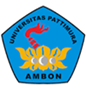 UNIVERSITAS PATTIMURAPROGRAM SARJANAPROGRAM STUDI S1 PENDIDIKAN MATEMATIKARENCANA PEMBELAJARAN SEMESTERRENCANA PEMBELAJARAN SEMESTERNama Mata KuliahDesain Penelitian EksperimentalTahun Ajaran2022/2023Kode Mata KuliahPMA-216311Semester3 (Gasal)SKS2 (1-1)Dosen Mata Kuliah1. Prof. Dr. T. G. Ratumanan, M.Pd3. Dr. H. Wattimanela, M.SiOTORISASI Penanggung Jawab MKKetua TKSKoordinator ProdiPENGESAHANProf. Dr. T. G. Ratumanan, M.PdProf. Dr. W. Mataheru, M.PdProf. Dr. T. G. Ratumanan, M.PdCapaian PembelajaranCPL Prodi yang Dibebankan pada MKCPL Prodi yang Dibebankan pada MKCPL Prodi yang Dibebankan pada MKCapaian PembelajaranCPL-S4CPL-S4Berkontribusi dalam peningkatan mutu kehidupan bermasyarakat, berbangsa, dan bernegara berdasarkan Pancasila.Berkontribusi dalam peningkatan mutu kehidupan bermasyarakat, berbangsa, dan bernegara berdasarkan Pancasila.Berkontribusi dalam peningkatan mutu kehidupan bermasyarakat, berbangsa, dan bernegara berdasarkan Pancasila.Capaian PembelajaranCPL-S8CPL-S8Menunjukkan sikap bertanggungjawab atas pekerjaan di bidang keahliannya secara mandiri;Menunjukkan sikap bertanggungjawab atas pekerjaan di bidang keahliannya secara mandiri;Menunjukkan sikap bertanggungjawab atas pekerjaan di bidang keahliannya secara mandiri;Capaian PembelajaranCPL-S9CPL-S9Menginternalisasi nilai, norma, dan etika akademik.Menginternalisasi nilai, norma, dan etika akademik.Menginternalisasi nilai, norma, dan etika akademik.Capaian PembelajaranCPL-PP1CPL-PP1Mampu mengkaji hakikat ilmu pengetahuan, hakikat matematika, psikologi belajar matematika, proses belajar matematika, dan perkembangan pemikiran matematis.Mampu mengkaji hakikat ilmu pengetahuan, hakikat matematika, psikologi belajar matematika, proses belajar matematika, dan perkembangan pemikiran matematis.Mampu mengkaji hakikat ilmu pengetahuan, hakikat matematika, psikologi belajar matematika, proses belajar matematika, dan perkembangan pemikiran matematis.Capaian PembelajaranCPL-PP5CPL-PP5Mampu mengkaji berbagai masalah pendidikan matematika di wilayah kepulauan, termasuk masalah spesifik pembelajaran matematika dan keterkaitannya dengan seni budaya (etnomatematika) wilayah kepulauan, mencari solusi terhadap masalah tersebut, menyusun desain penelitian, memilih teknik analisis yang tepat (termasuk penggunaan statistik inferensial), menyusun karya ilmiah dan mempresentasikannya.Mampu mengkaji berbagai masalah pendidikan matematika di wilayah kepulauan, termasuk masalah spesifik pembelajaran matematika dan keterkaitannya dengan seni budaya (etnomatematika) wilayah kepulauan, mencari solusi terhadap masalah tersebut, menyusun desain penelitian, memilih teknik analisis yang tepat (termasuk penggunaan statistik inferensial), menyusun karya ilmiah dan mempresentasikannya.Mampu mengkaji berbagai masalah pendidikan matematika di wilayah kepulauan, termasuk masalah spesifik pembelajaran matematika dan keterkaitannya dengan seni budaya (etnomatematika) wilayah kepulauan, mencari solusi terhadap masalah tersebut, menyusun desain penelitian, memilih teknik analisis yang tepat (termasuk penggunaan statistik inferensial), menyusun karya ilmiah dan mempresentasikannya.Capaian PembelajaranCPL-KK1CPL-KK1Mampu mengembangkan perangkat pembelajaran, bahan ajar, dan media pembelajaran dengan mengintegrasikan konteks wilayah kepulauan, serta menerapkan teknologi informasi dan komunikasi (Information and Communication Technology) dalam pembelajaran matematikaMampu mengembangkan perangkat pembelajaran, bahan ajar, dan media pembelajaran dengan mengintegrasikan konteks wilayah kepulauan, serta menerapkan teknologi informasi dan komunikasi (Information and Communication Technology) dalam pembelajaran matematikaMampu mengembangkan perangkat pembelajaran, bahan ajar, dan media pembelajaran dengan mengintegrasikan konteks wilayah kepulauan, serta menerapkan teknologi informasi dan komunikasi (Information and Communication Technology) dalam pembelajaran matematikaCapaian PembelajaranCPL-KK3CPL-KK3Mampu merancang, melaksanakan, dan mengelola penelitian pendidikan matematika baik kualitatif maupun kuantitatif, sesuai dengan prosedur ilmiah, termasuk menganalisis data, dan menyusun karya ilmiah. Mampu merancang, melaksanakan, dan mengelola penelitian pendidikan matematika baik kualitatif maupun kuantitatif, sesuai dengan prosedur ilmiah, termasuk menganalisis data, dan menyusun karya ilmiah. Mampu merancang, melaksanakan, dan mengelola penelitian pendidikan matematika baik kualitatif maupun kuantitatif, sesuai dengan prosedur ilmiah, termasuk menganalisis data, dan menyusun karya ilmiah. Capaian PembelajaranCPL-KU1CPL-KU1Mampu menerapkan dan mengembangkan ilmu pengetahuan dan /atau teknologi di bidang keahliannya melalui penalaran dan penelitian ilmiah berdasarkan pemikiran logis, kritis, sistematis, dan kreatif;Mampu menerapkan dan mengembangkan ilmu pengetahuan dan /atau teknologi di bidang keahliannya melalui penalaran dan penelitian ilmiah berdasarkan pemikiran logis, kritis, sistematis, dan kreatif;Mampu menerapkan dan mengembangkan ilmu pengetahuan dan /atau teknologi di bidang keahliannya melalui penalaran dan penelitian ilmiah berdasarkan pemikiran logis, kritis, sistematis, dan kreatif;CPL-KU2CPL-KU2Mampu menyusun dan mengkomunikasikan ide dan argumen yang dapat dipertanggungjawabkan secara ilmiah dan etika akademik, melalui berbagai bentuk media kepada masyarakat terutama masyarakat akademik;Mampu menyusun dan mengkomunikasikan ide dan argumen yang dapat dipertanggungjawabkan secara ilmiah dan etika akademik, melalui berbagai bentuk media kepada masyarakat terutama masyarakat akademik;Mampu menyusun dan mengkomunikasikan ide dan argumen yang dapat dipertanggungjawabkan secara ilmiah dan etika akademik, melalui berbagai bentuk media kepada masyarakat terutama masyarakat akademik;CPL-KU3CPL-KU3mendokumentasikan, menyimpan, mengaudit, mengamankan, dan menemukan kembali data hasil penelitian untuk keperluan penelituan lanjutan.mendokumentasikan, menyimpan, mengaudit, mengamankan, dan menemukan kembali data hasil penelitian untuk keperluan penelituan lanjutan.mendokumentasikan, menyimpan, mengaudit, mengamankan, dan menemukan kembali data hasil penelitian untuk keperluan penelituan lanjutan.CPL-KU4CPL-KU4meningkatkan kapasitas pembelajaran mandiri.meningkatkan kapasitas pembelajaran mandiri.meningkatkan kapasitas pembelajaran mandiri.CPL-KU6CPL-KU6melaksanakan penelitian bidang keilmuannya berbasis peta penelitian, dengan pendekatan inter atau multi disipliner, baik secara mandiri maupun bekerjasama dengan lembaga lain.melaksanakan penelitian bidang keilmuannya berbasis peta penelitian, dengan pendekatan inter atau multi disipliner, baik secara mandiri maupun bekerjasama dengan lembaga lain.melaksanakan penelitian bidang keilmuannya berbasis peta penelitian, dengan pendekatan inter atau multi disipliner, baik secara mandiri maupun bekerjasama dengan lembaga lain.Capaian Pembelajaran Mata Kuliah (CPMK)Capaian Pembelajaran Mata Kuliah (CPMK)Capaian Pembelajaran Mata Kuliah (CPMK)Capaian Pembelajaran Mata Kuliah (CPMK)Capaian Pembelajaran Mata Kuliah (CPMK)CPMK-1CPMK-1Mampu menganalisis berbagai desain eksperimental dalam penelitian pendidikan matematikaMampu menganalisis berbagai desain eksperimental dalam penelitian pendidikan matematikaMampu menganalisis berbagai desain eksperimental dalam penelitian pendidikan matematikaCPMK-2CPMK-2Mampu mendesain dan melaksanakan penelitian eksperimental, serta menganalisisnyaMampu mendesain dan melaksanakan penelitian eksperimental, serta menganalisisnyaMampu mendesain dan melaksanakan penelitian eksperimental, serta menganalisisnyaSub Capaian Pembelajaran Mata Kuliah (Sub CPMK)Sub Capaian Pembelajaran Mata Kuliah (Sub CPMK)Sub Capaian Pembelajaran Mata Kuliah (Sub CPMK)Sub Capaian Pembelajaran Mata Kuliah (Sub CPMK)Sub-CPMK-1Sub-CPMK-1Mendeskripsikan pengertian, karakteristik, dan prosedur penelitian eksperimentalMendeskripsikan pengertian, karakteristik, dan prosedur penelitian eksperimentalMendeskripsikan pengertian, karakteristik, dan prosedur penelitian eksperimentalSub-CPMK-2Sub-CPMK-2Menganalisis desain penelitian dalam penelitian pendidikanMenganalisis desain penelitian dalam penelitian pendidikanMenganalisis desain penelitian dalam penelitian pendidikanSub-CPMK-3Sub-CPMK-3Mendeskripsikan validitas penelitianMendeskripsikan validitas penelitianMendeskripsikan validitas penelitianSub-CPMK-4Sub-CPMK-4Membedakan jenis-jenis desain pra eksperimentalMembedakan jenis-jenis desain pra eksperimentalMembedakan jenis-jenis desain pra eksperimentalSub-CPMK-5Sub-CPMK-5Membedakan jenis-jenis desain eksperimental sebenarnyaMembedakan jenis-jenis desain eksperimental sebenarnyaMembedakan jenis-jenis desain eksperimental sebenarnyaSub-CPMK-6Sub-CPMK-6Membedakan jenis-jenis desain eksperimental tak sebenarnyaMembedakan jenis-jenis desain eksperimental tak sebenarnyaMembedakan jenis-jenis desain eksperimental tak sebenarnyaSub-CPMK-7Sub-CPMK-7Menggunakan desain faktorial dalam penelitian pendidikanMenggunakan desain faktorial dalam penelitian pendidikanMenggunakan desain faktorial dalam penelitian pendidikanSub-CPMK-8Sub-CPMK-8Menggunakan analisis kovarians dalam penelitian pendidikanMenggunakan analisis kovarians dalam penelitian pendidikanMenggunakan analisis kovarians dalam penelitian pendidikanDeskripsi Singkat Mata KuliahPada mata kuliah ini, mahasiswa mengkaji berbagai desain eksperimental dalam pendidikan matematika, kemudian merancang penelitian eksperimental, melaksanakannya, dan membuat laporan. Artikel hasil kajian dipresentasikan dalam seminar nasional atau dipublikasikan pada jurnal nasional atau internasional.Pada mata kuliah ini, mahasiswa mengkaji berbagai desain eksperimental dalam pendidikan matematika, kemudian merancang penelitian eksperimental, melaksanakannya, dan membuat laporan. Artikel hasil kajian dipresentasikan dalam seminar nasional atau dipublikasikan pada jurnal nasional atau internasional.Pada mata kuliah ini, mahasiswa mengkaji berbagai desain eksperimental dalam pendidikan matematika, kemudian merancang penelitian eksperimental, melaksanakannya, dan membuat laporan. Artikel hasil kajian dipresentasikan dalam seminar nasional atau dipublikasikan pada jurnal nasional atau internasional.Pada mata kuliah ini, mahasiswa mengkaji berbagai desain eksperimental dalam pendidikan matematika, kemudian merancang penelitian eksperimental, melaksanakannya, dan membuat laporan. Artikel hasil kajian dipresentasikan dalam seminar nasional atau dipublikasikan pada jurnal nasional atau internasional.Pada mata kuliah ini, mahasiswa mengkaji berbagai desain eksperimental dalam pendidikan matematika, kemudian merancang penelitian eksperimental, melaksanakannya, dan membuat laporan. Artikel hasil kajian dipresentasikan dalam seminar nasional atau dipublikasikan pada jurnal nasional atau internasional.Bahan Kajian: Materi pembelajaranPengertian, Karakteristik, dan Prosedur Penelitian EksperimentalDesain Penelitian Pendidikan Validitas PenelitianDesain Pra EksperimentalDesain Eksperimental Sebenarnya Desain Eksperimental Tak SebenarnyaDesain FaktorialAnalisis KovariansPengertian, Karakteristik, dan Prosedur Penelitian EksperimentalDesain Penelitian Pendidikan Validitas PenelitianDesain Pra EksperimentalDesain Eksperimental Sebenarnya Desain Eksperimental Tak SebenarnyaDesain FaktorialAnalisis KovariansPengertian, Karakteristik, dan Prosedur Penelitian EksperimentalDesain Penelitian Pendidikan Validitas PenelitianDesain Pra EksperimentalDesain Eksperimental Sebenarnya Desain Eksperimental Tak SebenarnyaDesain FaktorialAnalisis KovariansPengertian, Karakteristik, dan Prosedur Penelitian EksperimentalDesain Penelitian Pendidikan Validitas PenelitianDesain Pra EksperimentalDesain Eksperimental Sebenarnya Desain Eksperimental Tak SebenarnyaDesain FaktorialAnalisis KovariansPengertian, Karakteristik, dan Prosedur Penelitian EksperimentalDesain Penelitian Pendidikan Validitas PenelitianDesain Pra EksperimentalDesain Eksperimental Sebenarnya Desain Eksperimental Tak SebenarnyaDesain FaktorialAnalisis KovariansPustakaUtama:PustakaFraenkel, Jack R., Norman E. Wallen., & Helen H. Hyun. 2012. How to Design and Evaluate Research in Education. Eight Edition. New York: McGraw-Hill Companies, Inc.Fraenkel, Jack R., Norman E. Wallen., & Helen H. Hyun. 2012. How to Design and Evaluate Research in Education. Eight Edition. New York: McGraw-Hill Companies, Inc.Fraenkel, Jack R., Norman E. Wallen., & Helen H. Hyun. 2012. How to Design and Evaluate Research in Education. Eight Edition. New York: McGraw-Hill Companies, Inc.Fraenkel, Jack R., Norman E. Wallen., & Helen H. Hyun. 2012. How to Design and Evaluate Research in Education. Eight Edition. New York: McGraw-Hill Companies, Inc.Fraenkel, Jack R., Norman E. Wallen., & Helen H. Hyun. 2012. How to Design and Evaluate Research in Education. Eight Edition. New York: McGraw-Hill Companies, Inc.PustakaPrancan, Kathi., Kerry Baruth., & Sara Wise. (Ed). 2002. Experimental and Quasi-Experimental Designs for Generalized Causal Inference. Boston, MA: Houghton Mifflin CompanyPrancan, Kathi., Kerry Baruth., & Sara Wise. (Ed). 2002. Experimental and Quasi-Experimental Designs for Generalized Causal Inference. Boston, MA: Houghton Mifflin CompanyPrancan, Kathi., Kerry Baruth., & Sara Wise. (Ed). 2002. Experimental and Quasi-Experimental Designs for Generalized Causal Inference. Boston, MA: Houghton Mifflin CompanyPrancan, Kathi., Kerry Baruth., & Sara Wise. (Ed). 2002. Experimental and Quasi-Experimental Designs for Generalized Causal Inference. Boston, MA: Houghton Mifflin CompanyPrancan, Kathi., Kerry Baruth., & Sara Wise. (Ed). 2002. Experimental and Quasi-Experimental Designs for Generalized Causal Inference. Boston, MA: Houghton Mifflin CompanyPustakaJohnson, Burke R., & Larry Christensen. 2014. Educational Research: Quantitative, Qualitative, and Mixed Approaches. Fifth Edition. Washington DC: SAGE Publications IncJohnson, Burke R., & Larry Christensen. 2014. Educational Research: Quantitative, Qualitative, and Mixed Approaches. Fifth Edition. Washington DC: SAGE Publications IncJohnson, Burke R., & Larry Christensen. 2014. Educational Research: Quantitative, Qualitative, and Mixed Approaches. Fifth Edition. Washington DC: SAGE Publications IncJohnson, Burke R., & Larry Christensen. 2014. Educational Research: Quantitative, Qualitative, and Mixed Approaches. Fifth Edition. Washington DC: SAGE Publications IncJohnson, Burke R., & Larry Christensen. 2014. Educational Research: Quantitative, Qualitative, and Mixed Approaches. Fifth Edition. Washington DC: SAGE Publications IncPustakaPendukung:PustakaLodico, Marguerite G., Dean T. Spaulding, & Katherine H. Voegtle. 2016. Methods In Educational Research: From Theory to Practice. Market Street, San Francisco, CA: Jossey-Bass A Wiley ImprintLodico, Marguerite G., Dean T. Spaulding, & Katherine H. Voegtle. 2016. Methods In Educational Research: From Theory to Practice. Market Street, San Francisco, CA: Jossey-Bass A Wiley ImprintLodico, Marguerite G., Dean T. Spaulding, & Katherine H. Voegtle. 2016. Methods In Educational Research: From Theory to Practice. Market Street, San Francisco, CA: Jossey-Bass A Wiley ImprintLodico, Marguerite G., Dean T. Spaulding, & Katherine H. Voegtle. 2016. Methods In Educational Research: From Theory to Practice. Market Street, San Francisco, CA: Jossey-Bass A Wiley ImprintLodico, Marguerite G., Dean T. Spaulding, & Katherine H. Voegtle. 2016. Methods In Educational Research: From Theory to Practice. Market Street, San Francisco, CA: Jossey-Bass A Wiley ImprintSmeyers, Paul and Marc Depaepe (ed). 2010. Educational Research. New York Springer.Smeyers, Paul and Marc Depaepe (ed). 2010. Educational Research. New York Springer.Smeyers, Paul and Marc Depaepe (ed). 2010. Educational Research. New York Springer.Smeyers, Paul and Marc Depaepe (ed). 2010. Educational Research. New York Springer.Smeyers, Paul and Marc Depaepe (ed). 2010. Educational Research. New York Springer.Dosen Mata KuliahProf. Dr. T. G. Ratumanan, M.PdDr. H. J. Wattimanela, M.SiProf. Dr. T. G. Ratumanan, M.PdDr. H. J. Wattimanela, M.SiProf. Dr. T. G. Ratumanan, M.PdDr. H. J. Wattimanela, M.SiProf. Dr. T. G. Ratumanan, M.PdDr. H. J. Wattimanela, M.SiProf. Dr. T. G. Ratumanan, M.PdDr. H. J. Wattimanela, M.SiMatakuliah PrasyaratMetodologi PenelitianMetodologi PenelitianMetodologi PenelitianMetodologi PenelitianMetodologi PenelitianMedia PembelajaranPerangkat Lunak : Aplikasi OnlinePerangkat Lunak : Aplikasi OnlinePerangkat Lunak : Aplikasi OnlinePerangkat Lunak : Aplikasi OnlinePerangkat Keras : Mgg keSub-CPMK (Kemamp. Akhir yg Diharapkan)Materi PembelajaranMetode PembelajaranKegiatan PembelajaranAlokasi WaktuPenilaianPenilaianPenilaianReferensiReferensiMgg keSub-CPMK (Kemamp. Akhir yg Diharapkan)Materi PembelajaranMetode PembelajaranKegiatan PembelajaranAlokasi WaktuTeknik/ProdukIndikator/KriteriaBobotReferensiReferensi1Mampu mendeskripsikan pengertian, karakteristik, dan prosedur penelitian eksperimental1. Pengertian, karakteristik, dan prosedur penelitian eksperimental1.1 Konsep Dasar Penelitian Eksperimental1.2 Karakteristik Penelitian Eksperimental1.3 Komponen Penelitian Eksperimental1.4 Prosedur Penelitian EksperimentalDiskusi dan penugasanModel: Hybrid LearningMenjelaskan secara singkat konsep dasar penelitian eksperimental. Mahasiswa mendiskusikan pengertian, karakteristik, dan prosedur penelitian eksperimen. Mahasiswa mengidentifikasi artikel penelitian eksperimental1x100’BM:1x120’TT:1x120’---A, CA, C2-3Mampu Menganalisis desain penelitian dalam penelitian pendidikan2. Desain Penelitian2.1 Konsep dasar Desain Penelitian2.2 Kriteria Desain Penelitian 2.3 Komponen Desain Penelitian2.4 Penerapan Desain Penelitian2.5 Desain Penelitian Eksperimental2.6 Desain Penelitian non-EksperimentalDiskusi dan penugasanModel: Hybrid LearningMendiskusikan kosep dasar, kriteria, komponen, dan penerapan desain penelitian.Mahasiswa mengkaji karakteristik desain penelitian eksperimental dan non-eksperimental dan mempresentasikan-nya2x100’Materi PresentasiKualitas presentasi20D, ED, EMahasiswa mencari dan mengkaji artikel yang menggunakan desain penelitian eksperimental dan non-eksperimentalBM:2x120’TT:3x120’4Mampu Mendeskripsikan validitas penelitian3. Validitas Penelitian3.1 Konsep Dasar Validitas Penelitian     3.2 Validitas Internal     3.3 Validitas Eksternal     3.4 Pengendalian SeleksiCase Method, Penugasan, presentasi, diskusiModel: Hybrid Learning1 kelompok mahasiswa mempresentasikan mengenai validitas penelitian, dilanjutkan dengan diskusi1x100’Materi PresentasiKualitas presentasi25A, C, DA, C, D5Mampu membedakan jenis-jenis desain pra eksperimental4. Jenis-Jenis Desain Pra Eksperimental4.1 Desain One Shot Case Study       4.2 Desain Pretes dan Posttes dengan Satu Kelompok       4.3 Desain Static Group ComparisonCase Method, Penugasan, presentasi, diskusiModel: Hybrid Learning1 kelompok mahasiswa mempresentasikan mengenai jenis-jenis desain pra-eksperimental, dilanjutkan dengan diskusi kelas.Materi PresentasiKualitas presentasiB, CB, C6Mampu membedakan jenis-jenis desain eksperimental sebenarnya5. Desain Eksperimental Sebenarnya 5.1 Desain Kelompok Kontrol dengan Hanya Postes5.2 Desain kelompok Kontrol Pretes-PostesProyek, presentasi, diskusiModel: Hybrid Learning1 kelompok mempresen-tasikan mengenai desain eksperimental sebenarnya (true experiment), dilanjutkan dengan diskusi kelas.Mahasiswa mengkaji artikel-artikel penelitian eksperimental yang menggunakan desain eksperimental sebenarnya, membandingkannya dengan desain pra eksperimen3x100’BM:3x120’TT:3x120’Materi PresentasiKualitas presentasiB, C, EB, C, E7Ujian Tengah SemesterUjian Tengah SemesterUjian Tengah SemesterUjian Tengah Semester8-9Membedakan jenis-jenis desain eksperimental tak sebenarnya6.  Desain Eksperimen Tak Sebenarnya)6.1 Desain Kelompok Kontrol Tak Random Pretes-Postes6.2 Desain Berimbang6.3 Desain Deret Waktu 6.4 Desain Deret Waktu dengan Kelompok KontrolProyek, presentasi, diskusiModel: Hybrid LearningMahasiswa mempresentasikan mengenai desain eksperimen tak sebenarnya dilanjutkan dengan diskusi kelasMahasiswa mengkaji artikel-artikel penelitian eksperimental yang menggunakan desain eksperimental tak sebenarnya, membandingkannya dengan desain yang lain2x100’BM:2x 120’TT:2x120’Materi PresentasiKualitas presentasi25B, C, EB, C, E10Menggunakan desain faktorial dalam penelitian pendidikan7.  Desain Faktorial 7.1 Konsep Dasar Desain Faktorial      7.2 Jenis-Jenis Interaksi      7.3 Analisis Statistik Desain Faktorial.Proyek, presentasi, diskusiModel: Hybrid Learning1 kelompok mahasiswa mempresentasikan mengenai desai faktorial dalam penelitian pendidikan, dilanjutkan dengan diskusi kelas.Mahasiswa ditugaskan untuk mengkaji artikel penelitian yang menggunakan desai faktorial1x100’BM:1x 100’TT:1x100’Materi PresentasiKualitas presentasi11-14Mampu mengerjakan proyek penelitian eksperimentalProyekMahasiswa merancang penelitian eksperimental, melaksanakan, menganalisis, menulis artikel, serta mempresenatasikan dan mempublikasikannyaTM: 4x100’Proyek: 4x120’Desain penelitian eksperimental, instrumen, laporan, presentasiKualitas laporan, kualitas presentasi3015Menggunakan analisis kovarians dalam penelitian pendidikan8.  Analisis Kovarians8.1 Konsep Dasar Analisis Kovarians8.2 Analisis Kovarians Satu Variabel8.3 Analisis Kovarians Dua VariabelProyek, presentasi, diskusiModel: Hybrid LearningDosen menjelaskan secara singkat analisis varians. Mahasiswa menganalisis data rekaan terkait analisis kovarians satu variabel dan analisis kovarians dua variabel.Mahasiswa mengkaji artikel penelitian yang menggunakan analisis kovarians1 x100’BM:1x100’TT: 1x100’---A, C, EA, C, E16Ujian Akhir Semester (Proyek Artikel Karya Ilmiah)Ujian Akhir Semester (Proyek Artikel Karya Ilmiah)Ujian Akhir Semester (Proyek Artikel Karya Ilmiah)Ujian Akhir Semester (Proyek Artikel Karya Ilmiah)Pert-keSub-CPMKIndikator1Mampu mendeskripsikan pengertian, karakteristik, dan prosedur penelitian eksperimental1.1 menjelaskan konsep dasar penelitian eksperimental1.2 mengidentifikasi karakteristik penelitian eksperimental1.3 mendeskripsikan komponen penelitian eksperimental1.4 mendeskripsikan prosedur penelitian eksperimental2-3Mampu Menganalisis desain penelitian dalam penelitian pendidikan2.1 menjelaskan konsep dasar desain penelitian2.2 mendskripsikan kriteria desain penelitian 2.3 mengidentifikasi komponen desain penelitian2.4 mendeskripsikan bentuk penerapan desain penelitian2.5 mendeskripsikan desain penelitian eksperimental2.6 mendeskripsikan desain penelitian non-eksperimental4Mampu Mendeskripsikan validitas penelitian3.1 menjelaskan konsep dasar validitas penelitian3.2 menjelaskan konsep validitas internal3.3 menjelaskan konsep validitas eksternal3.4 menjelaskan konsep pengendalian seleksi5Mampu membedakan jenis-jenis desain pra eksperimental4.1 mendeskripsikan desain one shot case study 4.2 mendeskripsikan desain pretes dan posttes dengan satu kelompok 4.3 mendeskripsikan desain static group comparison6Mampu membedakan jenis-jenis desain eksperimental sebenarnya5.1 mendeskripsikan desain kelompok kontrol dengan hanya postes5.2 mendeskripsikan desain kelompok kontrol pretes-postes8-9Membedakan jenis-jenis desain eksperimental tak sebenarnya6.1 mendeskripsikan desain kelompok kontrol tak random pretes-postes6.2 mendeskripsikan desain berimbang6.3 mendeskripsikan desain deret waktu 6.4 mendeskripsikan desain deret waktu dengan kelompok kontrol10Menggunakan desain faktorial dalam penelitian pendidikan7.1 mendeskripsikan konsep dasar desain faktorial7.2 mendeskripsikan jenis-jenis interaksi7.3 menggunakan analisis statistik untuk desain faktorial.11-14Mampu mengerjakan proyek penelitian eksperimental15Menggunakan analisis kovarians dalam penelitian pendidikan8.1 menjelaskan konsep dasar analisis kovarians8.2 menggunakan analisis kovarians satu variabel dalam analisis data8.3 menggunakan analisis kovarians dua variabel dalam analisis dataPert KeTahapKegiatan PembelajaranPendahuluanMembuat kontrak kuliah dengan mahasiswaMenjelaskan garis besar dan tujuan perkuliahan pertama1IntiMenjelaskan secara singkat konsep dasar penelitian eksperimental. Mahasiswa mendiskusikan pengertian, karakteristik, dan prosedur penelitian eksperimenPenutupBersama mahasiswa merangkum hasil pembahasanMahasiswa mengidentifikasi artikel penelitian eksperimentalPendahuluanMenjelaskan garis besar dan tujuan perkuliahan2IntiMenjelaskan konsep dasar desain penelitianMengarahkan diskusi untuk mengidentifikasi kriteria, komponen, dan penerapan desain penelitian.Dosen memberikan konfirmasi berupa perluasan konsep, klarifikasi, penegasan, dsb.PenutupMembagi mahasiswa atas 3 kelompok. Masing-masing kelompok mencari artikel yang menggunakan desain penelitian eksperimental dan non-eksperimental. Kemudian mahasiswa mengkaji perbedaan antara kedua desain tersebut PendahuluanMempersiapkan diskusi kelas3IntiMasing-masing kelompok diminta mempresentasikan hasil kajian mengenai perbedaan desain eksperimental dan non eksperimentalDosen mengarahkan diskusi kelas untuk membahas hasil presentasi kelompok.Dosen memberikan konformasi berupa perluasan konsep, klarifikasi, penguatan, dsb.PenutupDosen mengarahkan mahasiswa untuk membuat rangkuman.Ketiga kelompok tersebut diberikan tugas mempelajari dan membuat materi presentasi untuk disajikan pada pertemuan ke 4, 5, dan 6. Kelompok 1 mengkaji materi validitas penelitian, kelompok 2 materi jenis-jenis desain pra eksperimen, dan kelompok 3 materi desain eksperimental sebenarnya.PendahuluanMenjelaskan garis besar dan tujuan perkuliahan keduaMempersiapkan kelas untuk presentasi dan diskusi4IntiKelompok1 diminta untuk mempresentasikan materi validitas penelitianDosen mengarahkan diskusi kelas untuk membahas hasil presentasi kelompok 1.Mahasiswa diminta mengidentifikasi contoh penelitian eksperimental yang validitasnya rendahDosen memberikan konfirmasiPenutupDosen mengarahkan mahasiswa untuk membuat rangkumanDosen mengingatkan kelompok 2 untuk menyiapkan presentasi pada pertemuan ke-5PendahuluanMenyiapkan kelas5IntiKelompok 2 diminta untuk mempresentasikan mengenai jenis-jenis desain pra-eksperimental, Dosen mengarahkan diskusi kelas untuk membahas hasl presentasi kelompok 2Dosen memberikan konfirmasi PenutupDosen mengarahkan mahasiswa untuk membuat rangkumanDosen mengingatkan kelompok 3 untuk menyiapkan presentasi pada pertemuan ke-6PendahuluanMenyiapkan kelas untuk kegiatan presentasi dan diskusi6IntiKelompok 3 diminta untuk mempresentasikan mengenai jenis-jenis desain eksperimental sebenarnya, Dosen mengarahkan diskusi kelas untuk membahas hasl presentasi kelompok 3Dosen memberikan konfirmasi PenutupDosen mengarahkan mahasiswa untuk membuat rangkuman.Mengingatkan mahasiswa untuk kegiatan UTS pada pertemuan ke-7Memberikan tugas lanjutan kepada ke-3 kelompok. Setiap kelompok ditugaskan mengkaji dan membuat materi presentasi dilengkapi dengan kajian artikel. Kelompok 1 mengenai desain kelompok kontrol tak random pretes-postes desain berimbang (dipresentasikan pada pertemuan ke-8). Kelompok 2 ditugaskan mengenai desain deret waktu dan desain deret waktu dengan kelompok kontrol (dipresentasikan pada pertemuan ke-9). Kelompok 3 ditugaskan mengenai desain faktorial (dipresentasikan pada pertemuan ke-10)7Ujian tengah SemesterUjian tengah SemesterPendahuluanMengatur kelas8IntiKelompok 1 dimintakan mempresentasikan mengenai desain kelompok kontrol tak random pretes-postes desain berimbang Dosen mengarahkan diskusi kelas untuk membahas hasil presentasi kelompokDosen memberikan konfirmasi berupa penjelasan tambahan, kalrifikasi, penegasan, dsb. Dapat pula meminta mahasiswa melakukan identifikasi contoh penelitian yang menggunakan desain kelompok kontrol tak random pretes-postes desain berimbangPenutupMengarahkan mahasiswa untuk membuat kesimpulanMengingatkan kelompok 2 untuk menyiapan presentasi pada pertemuan berikutnya.PendahuluanMengatur kelas untuk presentasi dan diskusi9IntiKelompok 2 dimintakan mempresentasikan mengenai desain deret waktu dan desain deret waktu dengan kelompok kontrol Dosen mengarahkan diskusi kelas untuk membahas hasil presentasi kelompokDosen memberikan konfirmasi berupa penjelasan tambahan, kalrifikasi, penegasan, dsb. Dapat pula meminta mahasiswa melakukan identifikasi contoh penelitian yang menggunakan desain deret waktu dan desain deret waktu dengan kelompok kontrol.PenutupMengarahkan mahasiswa untuk membuat kesimpulanMengingatkan kelompok 3 untuk menyiapan presentasi pada pertemuan berikutnya.PendahuluanMengatur kelas untuk presentasi dan diskusi10IntiKelompok 3 dimintakan mempresentasikan mengenai desain faktorial.Dosen mengarahkan diskusi kelas untuk membahas hasil presentasi kelompok.Dosen memberikan konfirmasi berupa penjelasan tambahan, kalrifikasi, penegasan, dsb. Dapat pula meminta mahasiswa melakukan identifikasi contoh penelitian yang menggunakan desain faktorial.PenutupMengarahkan mahasiswa untuk membuat kesimpulanMengingatkan kelompok 3 untuk menyiapan presentasi pada pertemuan berikutnya.Menugaskan masing-masing mahasiswa untuk menyusun rancangan penelitian eksperimental, lengkap dengan perangkat pembelajaran dan instrumen). Mahasiswa juga dimintakan untuk melakukan koordinasi dengan sekolah untuk kegiatan eksperimen mini. Dosen membantu untuk mengurus izin penelitianPendahuluanMempersiapkan diskusi 11IntiDosen memberikan review terhadap rancangan penelitian eksperimental dari masing-masing mahasiswaTanya jawab untuk memperjelas hasil review dan untuk memperluas wawasan mahasiswa PenutupMahasiswa ditugaskan untuk merevisi rancangannya dan melakukan pendekatan dengan sekolah untuk melakukan penelitianPendahuluanMempersiapkan diskusi12IntiMendiskusikan masalah-masalah yang dihadapi mahasiswa dalam tahapan awal penelitian eksperimentalMencari solusi terhadap masalah yang dihadapi mahasiswaPenutupMenugaskan mahasiswa untuk melanjutkan kegiatan penelitian eksperimental – jika ada kekeliruan mahasiswa diminta untuk melakukan perbaikanPendahuluanMempersiapkan diskusi13IntiMendiskusikan masalah-masalah yang dihadapi mahasiswa dalam tahapan penelitian eksperimentalMencari solusi terhadap masalah yang dihadapi mahasiswaPenutupMenugaskan mahasiswa untuk melanjutkan kegiatan penelitian eksperimental.Bagi mahasiswa yang sudah menyelesaikan kegiatan eksperimen, ditugaskan untuk melakukan analisis dan menyusun laporan penelitian.PendahuluanMempersiapkan diskusi14IntiMasing-masing mahasiswa diminta menyajikan laporan hasil penelitian eksperimentalDosen mengarahkan diskusi singkat untuk membahas hasil kerja mahasiswa.PenutupMahasiswa ditugaskan membuat artikel penelitian, mengkonsultasikan dengan dosen, dan mempresentasikannya pada Seminar Nasional/Internasional atau mempublikasikan pada jurnal Nasional/Internasional.PendahuluanDosen menjelaskan tujuan pembelajaran15IntiDosen menjelaskan secara singkat konsep analisis varians. Dosen memberikan masalah penelitian dan data rekaan terkait analisis kovarians satu variabel dan analisis kovarians dua variabel.Mahasiswa dibagi dalam dua kelompok. Kelompok pertama menyelesaikan masalah analisis kovarians satu variabel, kelompok kedua menyelesaikan masalah analisis kovarians dua variabel.Masing-masing kelompok dimintakan mempresentasikan hasil kerjanya. Dosen mengarahkan diskusi kelas untuk membahas hasil kerja.PenutupMahasiswa ditugaskan untuk menyiapkan bukti artikel dan bukti publikasi untuk dikumpulkan pada pertemuan ke-16 sebagai pengganti Ujian Akhir Semester (UAS)PendahuluanMempersiapkan diskusi16IntiMasing-masing mahasiswa diminta menyampaikan progres dan masalah yang dihadapiDosen memberikan penjelasan, respons, dan review PenutupMahasiswa mengumpulkan artikel dan bukti presentasi pada seminar nasional/internasional dan/atau bukti publikasi pada jurnal nasional/internasional.PertmnJenis PenilaianKeteranganBobot2-3Tugas mengkaji desain eksperimental dan non eksperimentalKelompok204-6Tugas mengkaji dan menyiapkan materi presentasi mengenai validitas penelitian, desain pra eksperimental, dan desain penelitian sebenarnyaIndividual258-10Tugas mengkaji dan menyiapkan materi presentasi desain penelitian tak sebenarnya dan desain faktorialIndividual2511-14Menyusun rancangan penelitian eksperimental, melaksanakan penelitian, dan menyusun laporan penelitianKelompok30100Bobot Tugas/ProyekBobot Tugas/Proyek35%PertmnJenis PenilaianKeteranganBobot7Ujian Tengah SemesterIndividual20%16Ujian Akhir Semester (Proyek)Individual30%Ambon,   Agustus  2021MenyetujuiTim Koordinator Semester Penanggung Jawab Mata Kuliah,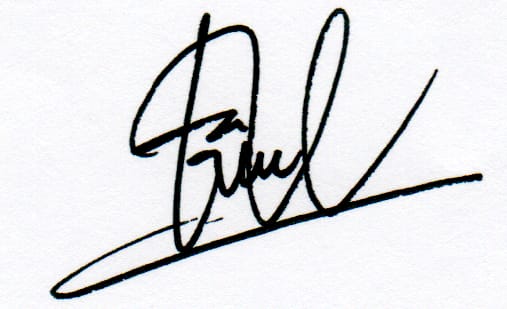 Prof. Dr. W. Mataheru, MPdNIP.  19640208198903 2001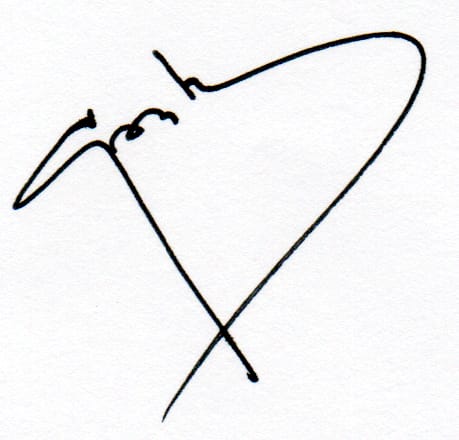 Prof. Dr. T. G. Ratumanan, M.PdNIP.  19651009 198903 1017MengetahuiKoordinator Program StudiProf. Dr. T. G. Ratumanan, MPdNIP.  19651009 198903 1017Tujuan Tugas:Mahasiswa mampu membedakan desain eksperimental dan non eksperimentalUraian Tugas:Kajilah desain eksperimental dan non eksperimental pada jurnal pendidikan matematika terakreditasi nasional dan jurnal Internasional bereputasi.Jenis Penugasan:KelompokProsedur:Mahasiswa dibagi dalam 3 kelompokKelompok 1 ditugaskan mengkaji desain eksperimental  dan non ekperimental pada 2 (dua) jurnal terakreditasi SINTA Kelompok 2 ditugaskan mengkaji desain eksperimental  dan non ekperimental pada 2 (dua) jurnal Internasional Kelompok 3 ditugaskan mengkaji desain eksperimental  dan non ekperimental pada 2 (dua) jurnal Internasional Bereputasi. Hasil kajian dibuat dalam bentuk power poin untuk dipresentasikanReferensi:Bebas tetapi relevanWaktu Tugas:Pertemuan ke-2Waktu Kumpul:Pertemuan ke-3No.Aspek PenilaianBobotSkorBobot x Skor1.Cakupan dan kedalaman kajian202.Ketepatan/akurasi materi253.Kualitas power poin154.Cara penyajian105.Penguasaan materi30TotalTotal100Tujuan Tugas:Mahasiswa memahami mengenai validitas penelitian, desain pra eksperimental, dan desain penelitian sebenarnya, serta membuat materi presentasi dan mempresentasikannya.Uraian Tugas:Tugas mengkaji dan menyiapkan materi presentasi mengenai validitas penelitian, desain pra eksperimental, dan desain penelitian sebenarnya Jenis Penugasan:Kelompok Prosedur:Langkah kerja adalah sebagai berikut:1. Kelompok 1 mengkaji mengenai validitas penelitian; Kelompok 2 materi desain pra eksperimental; dan Kelompok 3 materi desain penelitian sebenarnya.2. Masing-masing kepompok menyiapkan materi presentasi, untuk disajikan pada pertemuan berikutnya.Referensi:Bebas tetapi relevanWaktu Tugas:Pertemuan ke-3Waktu Presentasi:Pertemuan ke-4: validitas penelitianPertemuan ke-5: Desain pra eksperimentalPertemuan ke-6: Desain penelitian sebenarnyaWaktu Kumpul:Pertemuan ke 7No.Aspek PenilaianBobotSkorBobot x Skor1.Cakupan dan kedalaman kedalaman kajian konsep252.Ketepatan/akurasi materi203.Kualitas power poin154.Cara penyajian105.Penguasaan materi30TotalTotal100Tujuan Tugas:Mahasiswa mampu Tugas mengkaji dan menyiapkan materi presentasi desain penelitian tak sebenarnya dan desain faktorialUraian Tugas:Mahasiswa mengkaji dan menyiapkan materi presentasi mengenai desain penelitian tak sebenarnya dan desain faktorialJenis Penugasan:KelompokProsedur:Langkah kerja:Kelompok 1 mengkaji mengenai Desain Deret Waktu; Kelompok 2 mengkaji mengenai Desain Deret Waktu dengan Kelompok Kontrol; dan kelompok 3 mengkaji mengenai mengenai desain faktorialSetiap kelompok membuat materi presentasi Materi tersebut dipresentasikan pada pertemuan 8, 9, dan 10Referensi:Bebas tetapi relevanWaktu Tugas:Pertemuan ke-7Waktu Presentasi:Pertemuan ke-8, 9, dan 10Waktu Kumpul:Pertemuan ke 11No.Aspek PenilaianBobotSkorBobot x Skor1.Cakupan dan kedalaman kedalaman kajian konsep252.Ketepatan/akurasi materi203.Kualitas power poin154.Cara penyajian105.Penguasaan materi30TotalTotal100Tujuan Tugas:Mahasiswa mampu menyusun rancangan penelitian eksperimental, melaksanakan penelitian, menyusun laporan penelitian.Uraian Tugas:Susunlah rancangan penelitian eksperimental, melaksanakan penelitian, menyusun laporan penelitianJenis Penugasan:IndividualProsedur:Buatlah sebuah proposal penelitian eksperimental. Lengkapi proposal tersebut dengan perangkat pembelajaran, materi pembelajaran, dan instrumen penelitian.Lakukan koordinasi dengan sekolah dan uruslah izin penelitian.Lakukan penelitian eksperimen pada sekolah tersebut sesuai rancangan penelitian yang disusun.Lakukan pengukuran diakhir penelitianReferensi:Bebas tetapi relevanWaktu Tugas:Pertemuan ke-10Waktu Presentasi:Pertemuan ke-11Waktu Kumpul:Pertemuan ke 12No.Aspek PenilaianBobotSkorBobot x Skor1.Ketepatan Teknik analisis yang dipilih152.Kualitas hasil analisis303.Kualitas power poin154.Cara penyajian105.Penguasaan materi30TotalTotal100Tujuan Tugas:Mahasiswa mampu menyusun artikel ilmiah (hasil penelitian eksperimental) dan mempresentasikannya pada seminar nasional/internasional dan/atau mempublikasikannya pada jurnal nasional/internasionalUraian Tugas:Mahasiswa menyusun sebuah artikel ilmiah hasil penelitian eksperimental), kemudian mempresentasikan artikel tersebut pada seminar nasional/internasional dan/atau publikasikan pada jurnal nasional/internasionalJenis Penugasan:IndividualProsedur:Mahasiswa ditugaskan menyusun artikel ilmiah hasil penelitian eksperimental) Presentasikanlah artikel tersebut pada seminar nasional/internasional dan/atau publikasikan pada jurnal nasional/internasionalReferensi:Bebas tetapi relevanWaktu Tugas:Pertemuan ke-10Waktu Presentasi:Pertemuan ke-11 – 15Waktu Kumpul:Pertemuan ke 16No.Aspek Penilaian/PublikasiSkor1.Publikasi pada jurnal Internasional Bereputasi (minimal Accepted)1002.Presentasi pada Seminar Internasional953.Publikasi pada Jurnal Nasional Terakreditasi minimal Sinta 3904.Presentasi pada Seminar Nasional 855.Publikasi pada Jurnal Nasional Terakreditasi SINTA 4-6856.Publikasi pada Jurnal Ilmiah Nasional/Internasional Tidak Terakreditasi807.Tidak dipublikasikan60 – 75TotalTotal100Ambon,   Agustus  2021Ambon,   Agustus  2021MenyetujuiTim Koordinator Semester (TKS)MenyetujuiTim Koordinator Semester (TKS)Penanggung Jawab Mata Kuliah,Penanggung Jawab Mata Kuliah,Prof. Dr. W. Mataheru, MPdNIP.  19640208198903 2001Prof. Dr. W. Mataheru, MPdNIP.  19640208198903 2001Prof. Dr. T. G. Ratumanan, M.PdNIP.  19651009 198903 1017Prof. Dr. T. G. Ratumanan, M.PdNIP.  19651009 198903 1017MengetahuiKoordinator Program StudiMengetahuiKoordinator Program StudiMengetahuiKoordinator Program StudiProf. Dr. T. G. Ratumanan, M.PdNIP.  19651009 198903 1017Prof. Dr. T. G. Ratumanan, M.PdNIP.  19651009 198903 1017Prof. Dr. T. G. Ratumanan, M.PdNIP.  19651009 198903 1017      Mata Kuliah:  Desain Penelitian Eksperimental      Program Studi:  Magister Pendidikan Matematika      Kode MK/SKS:  PMA-216416 /2 SKS      Semester:  1 (Satu)      Tahun Akademis:  2021/2022Manfaat Mata Kuliah:1. Memberikan pengetahuan tentang berbagai jenis desain penelitian eksperimental.2. Memberikan pengalaman merancang dan melaksanakan penelitain eksperimental3. Memberikan pengalaman menyusun artikel ilmiah dan mempresentasikan pada seminar nasional/internasional dan/atau mempublikannya pada jurnal nasional/internasional.1. Memberikan pengetahuan tentang berbagai jenis desain penelitian eksperimental.2. Memberikan pengalaman merancang dan melaksanakan penelitain eksperimental3. Memberikan pengalaman menyusun artikel ilmiah dan mempresentasikan pada seminar nasional/internasional dan/atau mempublikannya pada jurnal nasional/internasional.Deskripsi Mata Kuliah:Pada mata kuliah ini, mahasiswa mengkaji berbagai desain eksperimental dalam pendidikan matematika, kemudian merancang penelitian eksperimental, melaksanakannya, dan membuat laporan. Artikel hasil kajian dipresentasikan dalam seminar nasional atau dipublikasikan pada jurnal nasional atau internasional.  Pada mata kuliah ini, mahasiswa mengkaji berbagai desain eksperimental dalam pendidikan matematika, kemudian merancang penelitian eksperimental, melaksanakannya, dan membuat laporan. Artikel hasil kajian dipresentasikan dalam seminar nasional atau dipublikasikan pada jurnal nasional atau internasional.  CP Mata Kuliah:Mampu menganalisis berbagai desain eksperimental dalam penelitian pendidikan matematikaMampu mendesain dan melaksanakan penelitian eksperimental, serta menganalisisnyaMampu menganalisis berbagai desain eksperimental dalam penelitian pendidikan matematikaMampu mendesain dan melaksanakan penelitian eksperimental, serta menganalisisnyaOrganisasi Materi:Pengertian, Karakteristik, dan Prosedur Penelitian EksperimentalDesain Penelitian Pendidikan Validitas PenelitianDesain Pra EksperimentalDesain Eksperimental Sebenarnya Desain Eksperimental Tak SebenarnyaDesain FaktorialAnalisis KovariansPengertian, Karakteristik, dan Prosedur Penelitian EksperimentalDesain Penelitian Pendidikan Validitas PenelitianDesain Pra EksperimentalDesain Eksperimental Sebenarnya Desain Eksperimental Tak SebenarnyaDesain FaktorialAnalisis KovariansStrategi Perkuliahan:Perkuliahan menggunakan metode:1. Ekspositori2. Proyek/Penugasan (kelompok dan individu)3. Presentasi4. DiskusiPerkuliahan menggunakan metode:1. Ekspositori2. Proyek/Penugasan (kelompok dan individu)3. Presentasi4. DiskusiReferensi:Fraenkel, Jack R., Norman E. Wallen., & Helen H. Hyun. 2012. How to Design and Evaluate Research in Education. Eight Edition. New York: McGraw-Hill Companies, Inc.Prancan, Kathi., Kerry Baruth., & Sara Wise. (Ed). 2002. Experimental and Quasi-Experimental Designs for Generalized Causal Inference. Boston, MA: Houghton Mifflin CompanyJohnson, Burke R., & Larry Christensen. 2014. Educational Research: Quantitative, Qualitative, and Mixed Approaches. Fifth Edition. Washington DC: SAGE Publications IncLodico, Marguerite G., Dean T. Spaulding, & Katherine H. Voegtle. 2016. Methods In Educational Research: From Theory to Practice. Market Street, San Francisco, CA: Jossey-Bass A Wiley ImprintFraenkel, Jack R., Norman E. Wallen., & Helen H. Hyun. 2012. How to Design and Evaluate Research in Education. Eight Edition. New York: McGraw-Hill Companies, Inc.Prancan, Kathi., Kerry Baruth., & Sara Wise. (Ed). 2002. Experimental and Quasi-Experimental Designs for Generalized Causal Inference. Boston, MA: Houghton Mifflin CompanyJohnson, Burke R., & Larry Christensen. 2014. Educational Research: Quantitative, Qualitative, and Mixed Approaches. Fifth Edition. Washington DC: SAGE Publications IncLodico, Marguerite G., Dean T. Spaulding, & Katherine H. Voegtle. 2016. Methods In Educational Research: From Theory to Practice. Market Street, San Francisco, CA: Jossey-Bass A Wiley ImprintTugas-Tugas:1. Mengkaji dan mempresentasikan jenis-jenis penelitian2. Membuat kajian teori3. Penyusunan Instrumen Penelitian4. Menyusun Proposal Penelitian1. Mengkaji dan mempresentasikan jenis-jenis penelitian2. Membuat kajian teori3. Penyusunan Instrumen Penelitian4. Menyusun Proposal PenelitianKriteria PenilaianKriteria PenilaianKriteria PenilaianPertmnJenis PenilaianKeteranganBobot2-3Tugas mengkaji desain eksperimental dan non eksperimentalKelompok204-6Tugas mengkaji dan menyiapkan materi presentasi mengenai validitas penelitian, desain pra eksperimental, dan desain penelitian sebenarnyaIndividual258-10Tugas mengkaji dan menyiapkan materi presentasi desain penelitian tak sebenarnya dan desain faktorialIndividual2511-14Menyusun rancangan penelitian eksperimental, melaksanakan penelitian, dan menyusun laporan penelitianKelompok30100Bobot Tugas/ProyekBobot Tugas/Proyek35%PertmnJenis PenilaianKeteranganBobot7Ujian Tengah SemesterIndividual20%16Ujian Akhir Semester (Proyek)Individual30%MutuMutuMutuMutuNilaiHurufAngkaKategori Kelulusan≥ 90A4,00Sangat Baik85 - 89,99A-3,70Sangat Baik80 - 84,99B+3,30Baik70 – 79,99B3,00Baik65 – 69,99B-2,70Baik55 – 64,99C2,00Cukup< 55E0GagalNorma/AturanAmbon,   Agustus  2021MenyetujuiTim Koordinator Semester (TKS)Penanggung Jawab Mata Kuliah,Prof. Dr. W. Mataheru, MPdNIP.  19640208198903 2001Prof. Dr. T. G. Ratumanan, M.PdNIP.  19651009 198903 1017MengetahuiKoordinator Program StudiProf. Dr. T. G. Ratumanan, M.PdNIP.  19651009 198903 1017